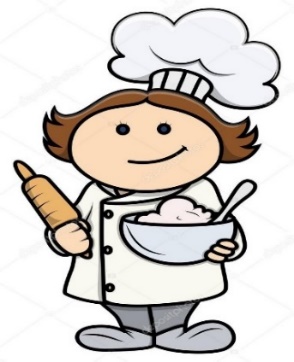 PONDĚLÍ  27.2.2023Přesnídávka		Chléb s máslem, strouhaný sýr, zelenina, bílá káva, čaj, voda (A: 1,7)Polévka		Zeleninová (A: 1,7,9)Oběd                	Vařené vejce, koprová omáčka, brambor, ovoce, šťáva, voda (A: 1,3,7,12)Svačina		Rohlík, pomazánka tuňáková, zelenina, čaj, voda (A: 1,4,7) ÚTERÝ  28.2.2023 Přesnídávka	Špaldová kaše s kakaem, ovoce, čaj, voda (A: 1,7)Polévka	Cizrnová (A: 1)	 Oběd			Pečené kuřecí stehno, rýže, dušená zelenina na másle, džus, voda (A: 1,7)                                      Svačina		Chléb, pomazánka z pečeného masa, zelenina, mléko, čaj, voda (A: 1,7,10)	STŘEDA 1.3.2023Přesnídávka		Sójový rohlík, pomazánkové máslo, ovoce, čaj, voda (A: 1,6,7) Polévka		Brokolicový krém s corn flakes (A: 1,7)Oběd	Vepřový plátek přírodní, bramborová kaše, zelný salát, šťáva, voda (A: 1,7,12)Svačina	Veka, pomazánka falešný humr, zelenina, mléko, čaj, voda (A: 1,3,7,9)ČTVRTEK  2.3.2023	Přesnídávka               Chléb, pomazánka mlsný ovčák, ovoce, ovocné mléko, čaj, voda (A: 1,7)Polévka		Frankfurtská (A: 1)Oběd	Krůtí maso na žampionech, kolínečka, jogurtový nápoj čokoláda, šťáva, voda (A: 1,7)Svačina		Rohlík s máslem, rajče, čaj, voda (A: 1,7) PÁTEK  3.3.2023Přesnídávka		Rohlík, pomazánka tvarohová rozhuda, zelenina, kakao, čaj, voda (A: 1,7)Polévka		Vývarová s rýží a hráškem (A: 1,9)Oběd	Hovězí guláš, houskový knedlík, šťáva, voda (A: 1,3,7)Svačina		Jogurt, piškoty, ovoce, čaj, voda (A: 1,3,7)Vedoucí ŠJ  -  Kubová Petra                                      Kuchařka  -  Plevová Lenka